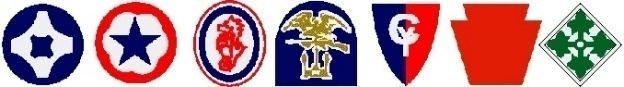 CAMP GORDON JOHNSTON PARADE PARADE ENTRY FORMWe hope you will be able to participate in the 25th Annual “Camp Gordon Johnston Days” Parade onSaturday, March 14, 2020, beginning at 10:45 A.M. in Carrabelle, Florida. You do NOT have to have any military affiliation to participate, just an appreciation for our veterans and military. Please complete and return this form to participate in the parade. ~~~~ Parade Lineup:  9:45 AM  ~~~~~ Parade Starts:  10:45 AMCONTACT PERSON _________________________________________________________________________NAME OF ORGANIZATION __________________________________________________________________(if representing an organization or group)ADDRESS __________________________________________________________________________________        _________________________________________________________________________________E-MAIL ADDRESS_________________________________________________@_______________________________PHONE (________________________) __________________________________________________________ PLEASE INDICATE THE FOLLOWING: (please check the one that best describes your group)__ Community group    __Elected official      __Individual(s)      __Business        __Veteran’s organization__Car Club         __Motorcycle Club       __Law Enforcement       ___Fire Protection            __Candidate__Bands           __Beauty Queens        __Dancers            __Shriners       __MVPA/Military        __Church__Other, please list: ________________________________________________________________Number of people in your group _________     Number of vehicles in your group ____________.Type of vehicles ________________________________________________________________.Examples: bicycle, golf cart, classic car, float (pick up truck w/ trailer), pick-up truck, fire truckLength of vehicles or entry (needed for line-up) ___________________________________________.ENTRY DEADLINE: March 9, 2020.PLEASE send completed form by email to museum@campgordonjohnston.com or by mail to CGJ Parade Committee, P.O. Box 1334, Carrabelle, Florida 32322.If you have any questions, please contact:   David K. Butler, Chairman    850-274-3890 cell 					    dbutler@campgordonjohnston.com